Procédure d’inscriptionLes inscriptions aux différentes activités offertes par le Club Gymnacentre se font en ligne via la plate-forme d’inscription Amilia. Pour ceux et celles qui n’ont pas accès à un ordinateur et à une connexion internet ou si vous éprouvez des difficultés techniques, les inscriptions peuvent être complétées par téléphone. Vous pouvez rejoindre le service à la clientèle en appelant au 514-252-6777 durant les heures d’ouverture. Afin de pouvoir inscrire votre enfant à une des activités, vous devez, au préalable, avoir créé un compte sur notre plateforme d’inscription en ligne Amilia. Voici la marche à suivre pour créer votre compte et y ajouter les membres de la famille : Rendez-vous sur notre site internet www.gymnacentre.ca  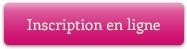 Appuyez sur Inscription en ligne.  Vous serez redirigés sur la page du Club Gymnacentre de la plateforme Amilia. 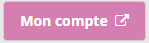 Appuyez sur Mon compte. 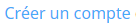 Vous pourrez créer votre compte en appuyant sur Créer un compte.  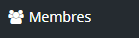 Une fois dans votre compte, rendez-vous dans l’onglet Membres et ajoutez-y votre fille en appuyant sur Ajouter une personne. 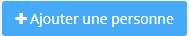 N’oubliez pas d’ajouter à votre compte toutes les gymnastes de votre famille ainsi que les personnes responsables de celles-ci (parents/tuteurs légaux). Marche à suivre pour l’inscription :Rendez-vous sur notre site internet www.gymnacentre.ca  Appuyez sur Inscription en ligne.  Vous serez redirigés sur la page du Club Gymnacentre de la plateforme Amilia. Appuyez sur Mon compte. Connectez-vous à votre compte Amilia, puis retournez dans la boutique Sélectionnez la programmation du secteur désiré (Récréatif Centre Pierre-Charbonneau, Récréatif centre Le Mainbourg ou Secteur compétitif).Sélectionnez le cours auquel vous désirez inscrire votre enfant.Pour finaliser votre inscription, cliquez sur le bouton « Commander » à droite de l’écran. Lire et accepter les termes et les conditions légales.Choisissez le nombre de versements désirés et procéder au paiement en ligne par carte de crédit ou par chèque électronique.Vous recevrez un courriel de confirmation de la part d’Amilia avec la date du début des cours et l’horaire. Nous vous demandons de bien regarder les dates et de respecter les heures d’arrivée et de départ prévues qui vous seront données. Les arrivées se font 20 minutes avant le début de l’heure prévue des cours et les départs sont prévus 15 minutes après la fin des cours.Procédures pour les paiements Lorsque c’est possible, nous privilégions les paiements sans contact en ligne ou par téléphone. Notre plate-forme d’inscription vous permet de payer par carte de crédit ou par chèque électronique. Marche à suivre pour faire un paiement en ligne : Rendez-vous sur notre site internet www.gymnacentre.ca  Appuyez sur Inscriptions en ligne.  Vous serez redirigés sur la page du Club Gymnacentre de la plateforme Amilia. Appuyez sur Mon compte. Connectez-vous à votre compte.  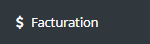 Dans la liste à gauche, appuyez sur « Facturation. » Choisir le mode de paiement et le montant que vous désirez payer.Comme les parents ne sont pas autorisés à entrer à l’intérieur de nos installations, si vous désirez payer en argent comptant, nous vous demandons de bien vouloir prendre rendez-vous.Centre Pierre-Charbonneau : 514-252-6777Centre le Mainbourg : 514-642-8023 